ПЛАНтренировки ГУУС-2 по шахматам  20 марта 2020 года.Тренер-А.Н.Поникаровский, староста-Влад Соколов.1 урок 16.00 - 16.40.    Раздел ПЛАНА учебного процесса - "Техника и тактика".Методическая литература : "Стратегические приёмы". В.Бронзик, А.Терёхин.Тема урока:  "Стратегические приёмы в шахматах".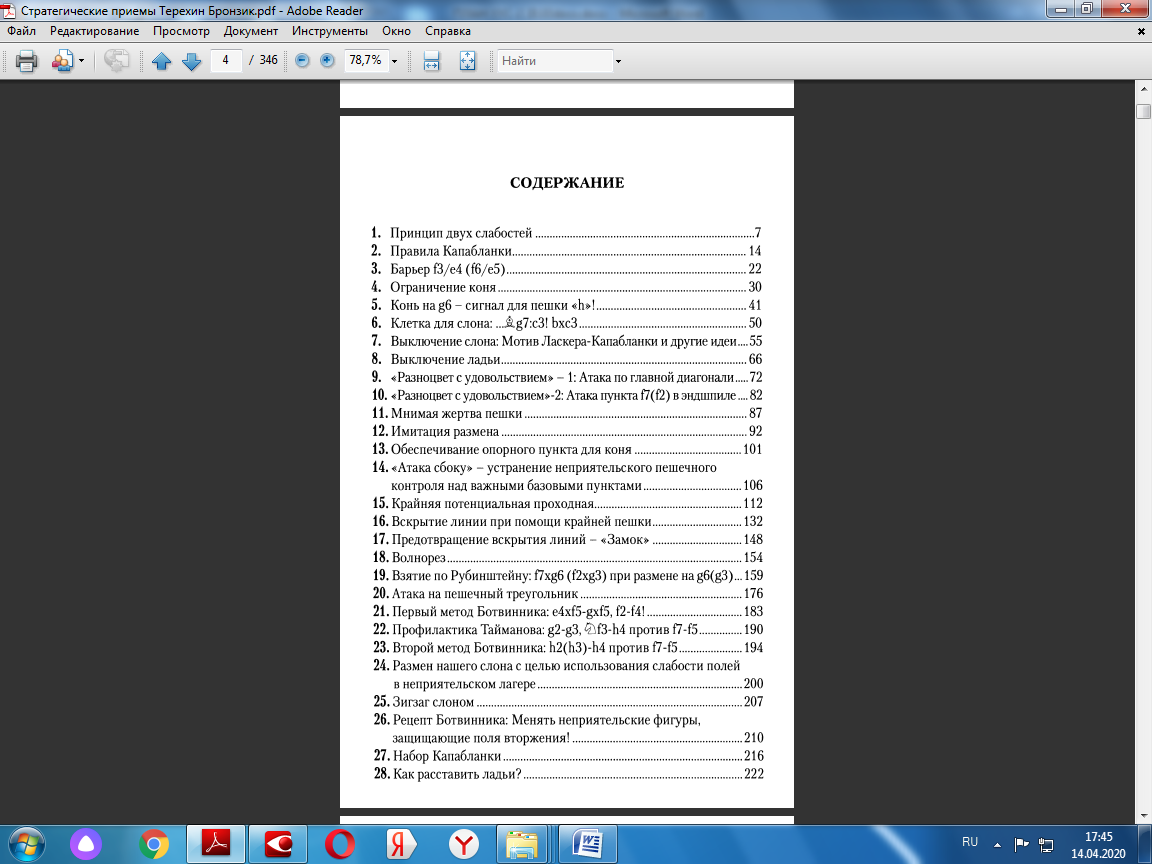 16.40-16.45 - перемена.2 урок 16.45 - 17.25. Раздел ПЛАНА учебного процесса "Техника и тактика".Тема урока:  "Стратегические приёмы в шахматах".Методическая литература : "Стратегические приёмы". В.Бронзик, А.Терёхин.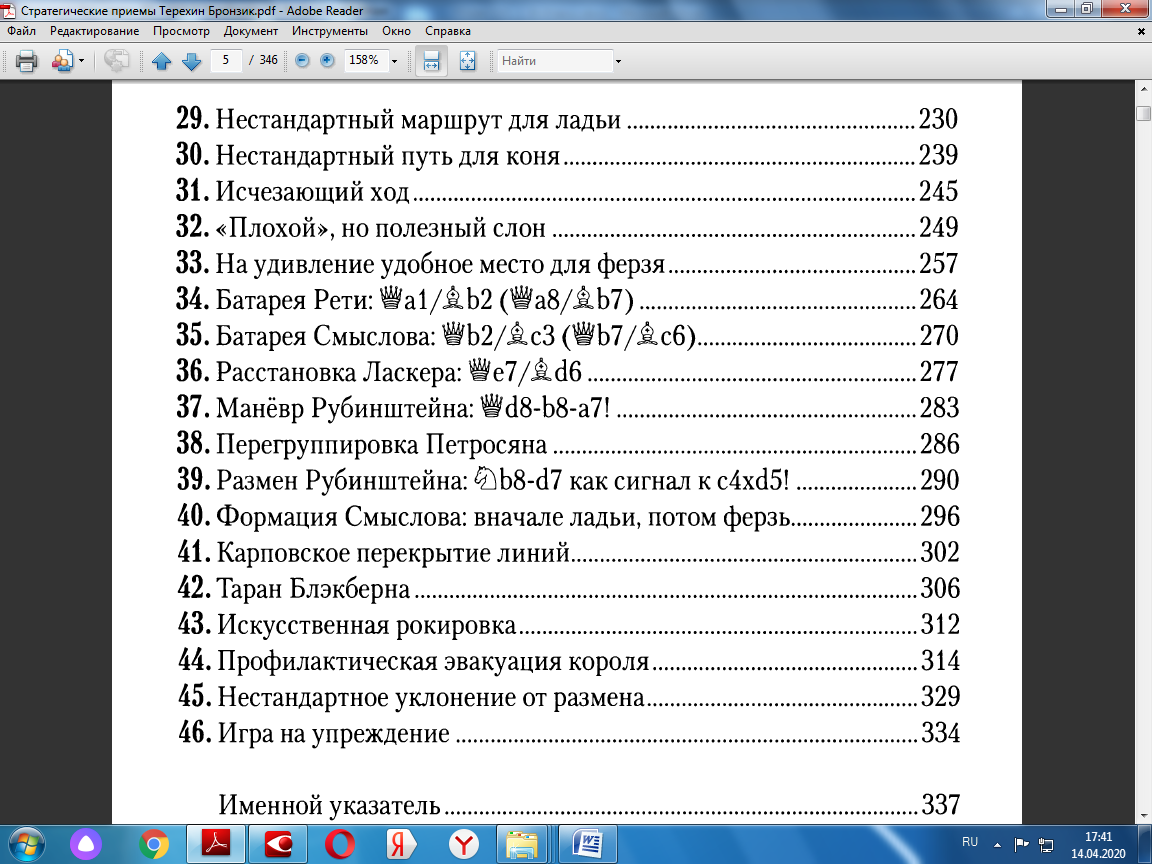 Лекционный материал выдаётся ознакомлением учащихся с новым семейством стратегических приёмов.Домашнее задание: решение задач по "Тестам по тактике" В.Конотопа для второго и первого разрядов; игра в быстрые шахматы и/или блиц на официальных шахматных сайтах.